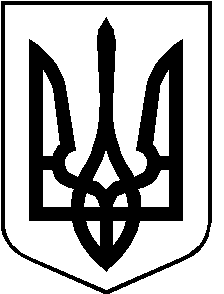 РОЖИЩЕНСЬКА МІСЬКА РАДАЛУЦЬКОГО РАЙОНУ ВОЛИНСЬКОЇ ОБЛАСТІвосьмого скликання                                                   РІШЕННЯ    03 червня 2022 року                                                                                  № 21/26Про внесення змін до рішень Рожищенської міської ради	Керуючись пунктом 34 частини 1 статті 26 Закону України "Про місцеве самоврядування в Україні", статтями 12, 86, 89 Земельного кодексу України, відповідно до даних Державного реєстру речових прав на нерухоме майно, Реєстру прав власності на нерухоме майно та Державного земельного кадастру, враховуючи рекомендації постійної комісії з питань депутатської діяльності та етики, дотримання прав людини, законності та правопорядку, земельних відносин, екології, природокористування, охорони пам’яток та історичного середовища від 05.05.2022 № 18/9, міська радаВИРІШИЛА:	1. Внести зміни в пункт 5 додатку 1 до рішення Рожищенської міської ради від 10.02.2022 року № 16/17 «Про затвердження технічних документацій із землеустрою щодо встановлення (відновлення) меж земельної ділянки в натурі (на місцевості), передачу земельних ділянок у власність», а саме: в графі «Умови передачі» - слова «у власність» замінити словами «у спільну сумісну власність».	2. Контроль за виконанням даного рішення покласти на постійну з питань депутатської діяльності та етики, дотримання прав людини, законності та правопорядку, земельних відносин, екології, природокористування, охорони пам’яток та історичного середовища Рожищенської міської ради.Міський голова                       			  Вячеслав ПОЛІЩУКВербицький Микола 21541